Αρ.Πρωτ.: 835/ΠΞ/46Στρόβολος, 29/4/2022ΠροςΔιευθυντές/ντριεςΔημοτικών Σχολείων μαθητών/τριών Στ΄ τάξης Δημοτικούπου θα φοιτήσουν στο Γυμνάσιο Αγίου Στυλιανού ΣτροβόλουΑγαπητέ/ή συνάδελφε, Σας αποστέλλω τις οδηγίες  για την εγγραφή των μαθητών της Στ΄ τάξης του σχολείου σας στο Γυμνάσιο Αγίου Στυλιανού κατά το σχολικό έτος 2022-2023. Αποστέλλεται επίσης το  Ατομικό Δελτίο του μαθητή όπως αυτό μας έχει σταλεί από το Υπουργείο Παιδείας.Παράκλησή μας είναι όπως η πρώτη σελίδα του ατομικού δελτίου που επισυνάπτεται,  φωτοτυπηθεί και δοθεί στους ενδιαφερόμενους.Το ατομικό δελτίο του μαθητή πρέπει να κατατεθεί  πλήρως συμπληρωμένο με όλα τα στοιχεία και υπογραμμένο και από τους δύο γονείς/κηδεμόνες  κατά την ημέρα εγγραφής  των μαθητών η οποία θα σας ανακοινωθεί αργότερα (αναμένονται οδηγίες από το Υπουργείο Παιδείας, Πολιτισμού, Αθλητισμού και Νεολαίας – θα ακολουθήσει ανακοίνωση).Επιπλέον αποστέλλονται: Οδηγίες προς τους γονείς για τη συμπλήρωση του Ατομικού Δελτίου καθώς και ανακοίνωση για όλα τα έντυπα που χρειάζονται για την εγγραφή των μαθητών.Έντυπο Συνένταξης ΜαθητώνΜε συναδελφικούς χαιρετισμούςΚώστας ΚωνσταντίνουΔιευθυντήςΓΡΑΜΜΑΤΕΙΑ/2021-2022/ΠΞ46/Ενημέρωση επηρεαζόμενων δημοτικών για τις εγγραφές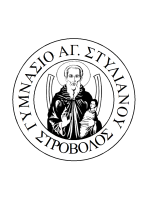         ΓΥΜΝΑΣΙΟ  ΑΓΙΟΥ  ΣΤΥΛΙΑΝΟΥ                    Αγίου Στυλιανού 33            2052  Στρόβολος , Λευκωσία        Τηλ.:  22323900, Φαξ.: 22320196     E-mail:  gym-ag-stylianos-lef@schools.ac.